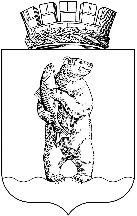 Администрациягородского округа АнадырьПОСТАНОВЛЕНИЕОт 29.03.2017                                                                                                           № 178В соответствии с Конституцией Российской Федерации, Федеральным законом от 06.10.2003 № 131-ФЗ «Об общих принципах организации местного самоуправления   в   Российской   Федерации»,  Федеральным   законом  от   08.11.2007 № 257-ФЗ «Об автомобильных дорогах и о дорожной деятельности в Российской Федерации и о внесении изменений в отдельные законодательные акты Российской Федерации», Федеральным  законом от  26.12.2008 № 294-ФЗ «О защите прав юридических лиц и индивидуальных предпринимателей при осуществлении государственного контроля (надзора) и муниципального контроля», Федеральным законом от 02.05.2006 № 59-ФЗ «О порядке рассмотрения обращений граждан Российской Федерации», Федеральным законом от 05.04.2013 № 44-ФЗ «О контрактной системе в сфере закупок товаров, работ, услуг для обеспечения государственных и муниципальных нужд», Жилищным Кодексом Российской Федерации, ПОСТАНОВЛЯЮ:1. Утвердить прилагаемое Положения об отделе муниципального контроля и анализа Администрации городского округа Анадырь.2. Контроль за исполнением настоящего постановления оставляю за собой. Глава Администрации                                                                           И.В. Давиденко Подготовил:                                                                                 С.А. БарулинСогласовано:                                                                                Р.Г. Иванцов                                                                                                       Н.А. Гончаров                                                                                                       Е.С. Белашова                                                                                                       Е.В. Корх                                                                                                       Н.С. СапачРазослано: в дело – 2, УПиСП – 1, УПОиАПВ – 1, УСП – 1, ФИНО -1/6.Об утверждении Положения об отделе муниципального контроля и анализа Администрации городского округа Анадырь